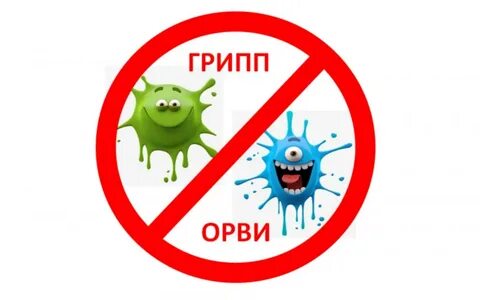 Сезон респираторных инфекций: как защитить себя и своих близких?Профилактика гриппа, ОРВИ и коронавируса — это единый комплекс мероприятий, направленный на предотвращение заболеваемости. Сегодня актуальны слова Гиппократа: «Болезнь легче предупредить, чем лечить». Соблюдение превентивных мер помогает защититься от заражения, сократить риски масштабного распространения инфекции, сохранить жизни людей.
С приходом пандемии важность профилактики респираторных инфекций ощутил на себе весь мир. COVID-19 заставил человечество по-новому взглянуть на способы сохранения здоровья. В одном ряду с коронавирусной инфекцией стоят грипп и острые респираторные инфекции, с которыми люди сталкиваются осенью и весной. Как показывает практика, сезонные болезни иногда вызывают не менее тяжелые осложнения, чем коронавирус. 
Способы заражения респираторной инфекцией
Респираторные вирусы — многочисленное семейство ультрамикроскопических внутриклеточных паразитов. Часть из них заметно активизируется в демисезонное время, вызывая эпидемии ОРВИ (острой респираторной вирусной инфекции). Это парамиксовирусы, пикорнавирусы, аденовирусы, коронавирусы, вирусы парагриппа, гриппа А, В, С.
Возбудители инфекционных респираторных заболеваний обладают высокой контагиозностью (заразностью), но пробраться в организм они могут только через слизистые оболочки дыхательных путей. Основной способ инфицирования — аэрогенный или воздушно-капельный. Вирусные частицы перелетают по воздуху с капельками жидкости, которые вырываются изо рта больного человека при чихании, кашле. Второй способ заражения — контактно-бытовой. Прямой путь — через рукопожатие с носителем инфекции, непрямой — через контаминированные (зараженные) поверхности. Подхватив вирус на руки, его легко занести в нос, рот — «входные ворота» ОРВИ.В период высокой заболеваемости гриппом и ОРИ важно помнить о  мерах профилактики:В транспорте, в общественных местах  старайтесь не дотрагиваться руками до носа и рта.После посещения общественных мест мойте руки с мылом.Замените тканевые носовые платочки,   бумажными – одноразовыми, чтобы не  «носить в кармане» скопление микробов.Регулярно проветривайте помещение дома и на  работе, поскольку вирус гриппа активен в закрытом помещении, где сухо и тепло.Увлажняйте воздух в помещении (используя специальные приборы или, помещая на отопительные батареи влажные ткани), чаще делайте влажную  уборку. Вирусы легко проникают в пересушенную слизистую оболочку носа и рта.Используйте медицинскую маску при посещении общественных мест, при заболевании ваших близких или, если сами чувствуете недомогание, не забывайте менять её каждые 2 часа.В период эпидемии  воздержитесь от посещения общественных мест со скоплением людей (театр, кино, музеи, спортивные состязания и др.). Отмените походы в гости.Старайтесь избегать контактов с людьми, у которых есть явления вирусной инфекции. Если пришлось столкнуться в транспорте или в другом месте с инфицированными людьми, постарайтесь при возможности держаться от них хотя бы на расстоянии 1 метра или отвернуться.Для профилактики гриппа и ОРИ важно проводить мероприятия по повышению защитных свойств организма:правильно питайтесь. Ешьте больше свежих  овощей и фруктов, богатых витаминами и микроэлементамисоблюдайте питьевой режимизбегайте переохлаждений и перегрева, перенапряжений и стрессовбольше отдыхайте и высыпайтесьЕжедневная забота о здоровье поможет пережить эпидемический период без негативных последствий.